В соответствии с Положением о Комитете по управлению имуществом Администрации ЗАТО г. Зеленогорска, утвержденным решением Совета депутатов ЗАТО г. Зеленогорска от 27.02.2017 № 35-206р, руководствуясь Уставом города,П О С Т А Н О В Л Я Ю:1. Внести   в   постановление  Администрации ЗАТО г. Зеленогорска от 30.03.2018 № 49-п «Об утверждении Положения об отделе имущественных отношений и Положения о земельном отделе Комитета по управлению имуществом Администрации ЗАТО г. Зеленогорска» следующие изменения:Пункт 5 изложить в следующей редакции:«5. Контроль за выполнением настоящего постановления возложить на первого заместителя Главы ЗАТО г. Зеленогорска по стратегическому планированию, экономическому развитию и финансам.».1.2. В приложении № 1 «Положение об отделе имущественных отношений Комитета по управлению имуществом Администрации ЗАТО г. Зеленогорска»:1.2.1. В пункте 1.3 слова   «с   заместителем   главы Администрации ЗАТО г. Зеленогорска по экономике и финансам»   заменить   словами  «с   первым   заместителем   Главы   ЗАТО г. Зеленогорска по стратегическому планированию, экономическому развитию и финансам». 1.2.2. Пункт 3.18 изложить в следующей редакции:«3.18. В сфере жилищных отношений:3.18.1. Обеспечивает оформление жилых помещений в собственность муниципального образования город Зеленогорск Красноярского края.  3.18.2. Обеспечивает ведение учета муниципального жилищного фонда в Реестре муниципального имущества города Зеленогорска.3.18.3. Осуществляет мероприятия по постановке на учет бесхозяйных жилых помещений, по оформлению жилых помещений, являющихся выморочным имуществом, переходящим в муниципальную собственность в порядке наследования по закону, и регистрации права муниципальной собственности на указанные жилые помещения.3.18.4. Обеспечивает отнесение жилых помещений муниципального жилищного фонда к фонду социального использования, специализированному жилищному фонду, к жилищному фонду коммерческого использования.3.18.5. Обеспечивает обмен жилыми помещениями муниципального жилищного фонда, предоставленными по договору социального найма.  3.18.6. Осуществляет мероприятия по реализации федеральных, краевых, муниципальных программ по обеспечению жилыми помещениями отдельных категорий граждан. 3.18.7. Обеспечивает осуществление мероприятий по признанию граждан малоимущими и принятию малоимущих граждан на учет в качестве нуждающихся в жилых помещениях, предоставляемых по договорам социального найма.3.18.8. Осуществляет ведение учета граждан в качестве нуждающихся в жилых помещениях муниципального жилищного фонда.3.18.9. Осуществляет мероприятия по проверке обоснованности нахождения граждан на учете в качестве нуждающихся в жилых помещениях.3.18.10. Обеспечивает осуществление муниципальным образованием город Зеленогорск Красноярского края прав и обязанностей наймодателя, собственника жилых помещений муниципального жилищного фонда, расположенных в многоквартирных домах (за исключением осуществления прав и обязанностей по содержанию и ремонту жилых помещений), в соответствии с муниципальными правовыми актами г. Зеленогорска.3.18.11. Обеспечивает предоставление жилых помещений муниципального жилищного фонда, вселение в жилые помещения муниципального жилищного фонда.3.18.12. Обеспечивает заключение от имени муниципального образования город Зеленогорск Красноярского края договоров социального найма жилых помещений, договоров найма специализированных жилых помещений, договоров коммерческого найма жилых помещений.3.18.13. Обеспечивает осуществление мероприятий по приватизации жилых помещений муниципального жилищного фонда, а также по приему в муниципальную собственность приватизированных жилых помещений.3.18.14. Обеспечивает подготовку договоров безвозмездной передачи (приватизации) гражданам жилых помещений муниципального жилищного фонда.3.18.15. Ведет учет заключенных договоров социального найма жилых помещений, договоров найма специализированных жилых помещений, договоров коммерческого найма жилых помещений, договоров безвозмездной передачи (приватизации) гражданам жилых помещений муниципального жилищного фонда.3.18.16. Обеспечивает осуществление государственных полномочий, переданных Администрации ЗАТО г. Зеленогорска Законом Красноярского края от 24.12.2009 № 9-4225 «О наделении органов местного самоуправления муниципальных районов и городских округов края государственными полномочиями по обеспечению жилыми помещениями детей-сирот и детей, оставшихся без попечения родителей, лиц из числа детей-сирот и детей, оставшихся без попечения родителей», в соответствии с муниципальными правовыми актами г. Зеленогорска.3.18.17. Обеспечивает согласование расчета субсидий в целях возмещения затрат в связи с оказанием услуг по содержанию жилых помещений и предоставлением коммунальных услуг до заселения жилых помещений муниципального жилищного фонда, в том числе затрат на отопление указанных помещений, в части перечня незаселенных жилых помещений муниципального жилищного фонда, их площади и периода времени, в течение которого эти жилые помещения являлись незаселенными. 3.18.18. Обеспечивает согласование фактического расчета субсидии в целях возмещения недополученных доходов, возникающих в связи с оказанием услуг по содержанию жилых помещений государственного или муниципального жилищного фонда, в части перечня жилых помещений муниципального жилищного фонда, их площади и периода времени, в течение которого эти жилые помещения являлись заселенными.». 1.3. В пункте 1.3 приложения № 2 «Положение о земельном отделе Комитета по управлению имуществом Администрации ЗАТО г. Зеленогорска» слова «с заместителем главы Администрации ЗАТО г. Зеленогорска по экономике и финансам»    заменить    словами    «с    первым   заместителем   Главы   ЗАТО г. Зеленогорска по стратегическому планированию, экономическому развитию и финансам».2. Настоящее постановление вступает в силу в день, следующий за днем его опубликования в газете «Панорама».Глава ЗАТО г. Зеленогорска						    М.В. Сперанский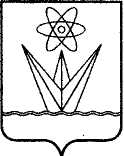 АДМИНИСТРАЦИЯЗАКРЫТОГО АДМИНИСТРАТИВНО – ТЕРРИТОРИАЛЬНОГО ОБРАЗОВАНИЯ  ГОРОДА ЗЕЛЕНОГОРСКА КРАСНОЯРСКОГО КРАЯП О С Т А Н О В Л Е Н И ЕАДМИНИСТРАЦИЯЗАКРЫТОГО АДМИНИСТРАТИВНО – ТЕРРИТОРИАЛЬНОГО ОБРАЗОВАНИЯ  ГОРОДА ЗЕЛЕНОГОРСКА КРАСНОЯРСКОГО КРАЯП О С Т А Н О В Л Е Н И ЕАДМИНИСТРАЦИЯЗАКРЫТОГО АДМИНИСТРАТИВНО – ТЕРРИТОРИАЛЬНОГО ОБРАЗОВАНИЯ  ГОРОДА ЗЕЛЕНОГОРСКА КРАСНОЯРСКОГО КРАЯП О С Т А Н О В Л Е Н И ЕАДМИНИСТРАЦИЯЗАКРЫТОГО АДМИНИСТРАТИВНО – ТЕРРИТОРИАЛЬНОГО ОБРАЗОВАНИЯ  ГОРОДА ЗЕЛЕНОГОРСКА КРАСНОЯРСКОГО КРАЯП О С Т А Н О В Л Е Н И ЕАДМИНИСТРАЦИЯЗАКРЫТОГО АДМИНИСТРАТИВНО – ТЕРРИТОРИАЛЬНОГО ОБРАЗОВАНИЯ  ГОРОДА ЗЕЛЕНОГОРСКА КРАСНОЯРСКОГО КРАЯП О С Т А Н О В Л Е Н И Е30.06.2020г. Зеленогорскг. Зеленогорск№89-пО внесении изменений в постановлениеАдминистрации ЗАТО г. Зеленогорска от 30.03.2018 № 49-п «Об утверждении Положения об отделе имущественных отношений и Положения о земельном отделе Комитета по управлению имуществом Администрации ЗАТО г. Зеленогорска»О внесении изменений в постановлениеАдминистрации ЗАТО г. Зеленогорска от 30.03.2018 № 49-п «Об утверждении Положения об отделе имущественных отношений и Положения о земельном отделе Комитета по управлению имуществом Администрации ЗАТО г. Зеленогорска»